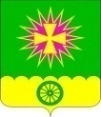 АДМИНИСТРАЦИЯ Нововеличковского сельского поселения ДИНСКОГО райОНАПОСТАНОВЛЕНИЕот 14.04.2017							                                 № 70станица НововеличковскаяО мерах по подготовке к бесперебойной и безаварийной работе системы водоснабжения Нововеличковского сельского поселения Динского района в 2017 годуВо исполнение постановления администрации муниципального образования Динской район от 11.04.2017 № 821 «О мерах по подготовке к бесперебойной и безаварийной работе систем водоснабжения и канализования  муниципального образования Динской район в 2017 году», в целях обеспечения бесперебойной и безаварийной работы объектов коммунального водоснабжения и канализации в 2017 году, а также предотвращения возникновения опасной санитарно-эпидемиологической обстановки на территории Нововеличковского сельского поселения Динского района в 2017 году, п о с т а н о в л я ю:Рекомендовать МУП ЖКХ Нововеличковское» (С.Г. Егоров):организовать обследование систем водоснабжения, разработать и утвердить комплексный план мероприятий по подготовке систем водоснабжения к работе в 2017 году. О результатах проделанной работы доложить в отдел ЖКХ, малого и среднего бизнеса администрации Нововеличковского сельского поселения в срок до 15.05.2017 года;организовать выполнение мероприятий, направленных на снижение неучтенных расходов (потерь) воды в водопроводных сетях Нововеличковского сельского поселения и принять меры по их реализации за счет производственных и инвестиционных программ;обеспечить приборный учет потребления холодной воды во всех муниципальных организациях бюджетной сферы, обеспечить выполнение программ по установке приборов учета холодной воды на вводах систем многоквартирных домов;организовать выполнение мероприятий по охране источников питьевого водоснабжения от загрязнения и утвержденных санитарно-технических мероприятий во втором и третьем поясах зон санитарной охраны на всех водозаборах;организовать проведение мероприятий, связанных с обеспечением постоянного обеззараживания питьевой воды, подаваемой населению, очищенных сточных вод на очистных сооружениях канализации, и создать для этих целей необходимый запас дезинфицирующих средств;принять меры к недопущению подачи питьевой воды населению от объектов систем водоснабжения без лабораторного контроля ее качества;принять меры по укреплению антитеррористической защиты объектов системы водоснабжения Нововеличковского сельского поселения;организовать работу постоянно действующих аварийно-оперативных бригад с наличием специальной техники и материалов для своевременного предупреждения и ликвидации чрезвычайных ситуаций и последствий аварий на объектах водоснабжения. О принятых мерах сообщить в отдел ЖКХ, малого и среднего бизнеса администрации Нововеличковского сельского поселения до 01 июля 2017 года;представить в отдел ЖКХ, малого и среднего бизнеса администрации Нововеличковского сельского поселения:-информацию о ходе выполнения мероприятий по подготовке систем водоснабжения к работе в 2017 году согласно приложению №6 к настоящему постановлению до 1 мая, 1 июля, 1 сентября, 1 ноября и итоговую информацию до 15 декабря текущего года;-заполненных форм о выполнении мероприятий по приведению систем водоснабжения в надлежащее санитарно-техническое состояние указанных в приложениях №1, №2, №4 к настоящему постановлению за отчетный период, начиная с 1 января 2017 года до 15 апреля, 15 июня,15 сентября, 15 ноября и итоговую информацию за 2017 год до 15 декабря 2017 года;10) организовать работу по замене 5% сетей водоснабжения.2. Контроль за выполнением настоящего постановления возложить на отдел ЖКХ, малого и среднего бизнеса администрации Нововеличковского сельского поселения (В.В.Токаренко). Постановление вступает в силу со дня его официального обнародования.Глава администрации Нововеличковского сельского поселения                                                                                С.М. Кова